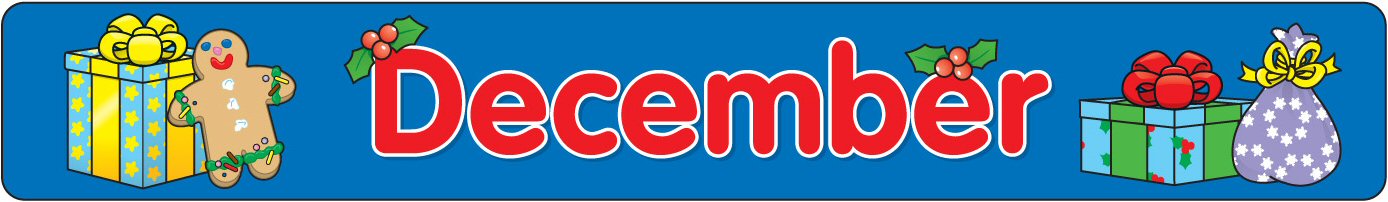 SunMonTueWedThuFriSat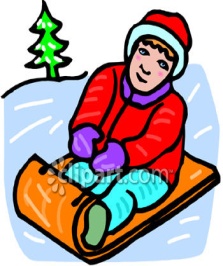 1 -B2 -CCt RiverWorkshop4th Grade3 -D4 -E5 -A6 7 8 -B9 -C10 -D11 -E12 -A13 14 15 -B16 -C17 -D18 -E19 -AWinterSolsticeCelebration20 21 22 -BClassHolidayParty1:0023 -CHolidaySing a-Long2:3024 No School25No School26No School27 28 29 No School30 No School31 No School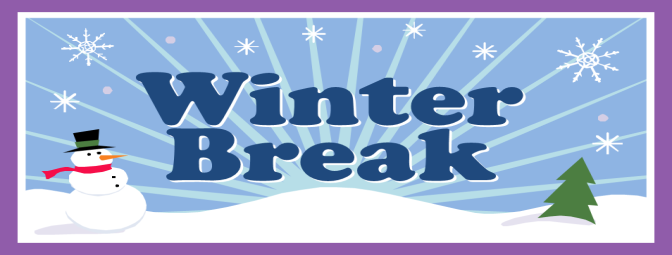 